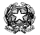 ISTITUTO COMPRENSIVO di  CORINALDOPiazzale della Liberazione 2  – 60013 CORINALDO  (AN)Codice Meccanografico ANIC834008 – Codice Fiscale 92015290429 – Codice univoco UF45VRTelefono 071.67161 – e-mail: anic834008@istruzione.it – PEC anic834008@pec.istruzione.it  - SITO www.iccorinaldo.edu.it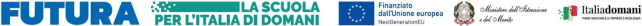 PNRR Missione 4 “Istruzione e ricerca”Componente 1 - Potenziamento dell’offerta dei servizi di istruzione: dagli asili nido alle Universi Investimento 3.1: Nuove competenze e nuovi linguaggiAzioni di potenziamento delle competenze STEM e multilinguistiche (D.M. 65/2023)CUP: F74D23002900006			Identificativo progetto:  M4C1I3.1-2023-1143 -P-2998Titolo progetto: 	STEM & Languages		ALLEGATO  BPROCEDURA SELEZIONE ESPERTOPer SUPPORTO TECNICO-OPERATIVO al RUP - INTERVENTI A/BDICHIARAZIONE SOSTITUTIVA DI ATTO NOTORIO RILASCIATA AI SENSI DEGLI ARTT. 46 E 47 DEL d.p.r. 445/2000Il sottoscritto _____________________________________, nato a ___________il__________, C.F. __________________________, residente in ______________________________________, telefono ________________________________, PEO ___________________________________, PEC _______________________________, D I C H I A R AAi sensi e per gli effetti dell’art. 76 D.P.R. n. 445/2000, consapevole della responsabilità e delle conseguenze civili e penali previste in caso di dichiarazioni mendaci e/o formazione od uso di atti falsi nonché in caso di esibizione di atti contenenti dati non più corrispondenti a verità, e consapevole, altresì, che qualora emerga la non veridicità del contenuto della presente dichiarazione, il sottoscritto decadrà dai benefici per i quali la stessa è rilasciatadi aver preso visione dall’avviso per la selezione in premessadi possedere i requisiti richiesti dall’avvisodi essere cittadino/a italiano/adi essere cittadino/a di uno degli Stati dell’UE (specificare): ____________di godere dei diritti civili e politicidi non aver riportato condanne penalidi non essere destinatario/a di provvedimenti che riguardano l’applicazione di misure di prevenzione, di decisioni civili e di provvedimenti amministrativi iscritti nel casellario giudiziale di essere disponibile a svolgere, fin dall’assegnazione dell’incarico, senza riserva, i compiti e le funzioni previste dall’Avviso di selezione di non avere carichi penali pendentidi aver preso visione, di sottoscrivere per accettazione e di obbligarsi all’osservanza di tutte le disposizioni, nessuna esclusa, previste dalla lettera di invito;di aver giudicato il compenso pienamente remunerativo;di acconsentire ai sensi e per gli effetti del D.Lgs 196/2003 e ss. mm. ii. al trattamento dei dati per la presente procedura,di autorizzare l’istituzione scolastica ad effettuare le comunicazioni a mezzo ______________________________________________________di possedere i seguenti punteggi previsti dall’avviso che saranno valutati solanto se specificatamente dettagliati:Si allega fotocopia del documento di identità in corso di validità con firma in originale del dichiarante. lì ……………...                        Il DichiaranteA.    TITOLI CULTURALI E FORMATIVIA.    TITOLI CULTURALI E FORMATIVIA.    TITOLI CULTURALI E FORMATIVIcompilare a cura del candidatoocompilare a cura della commissioneA1Laurea Magistrale110 e lode  punti 15A1Laurea Magistrale110 – 105  punti 13A1Laurea Magistrale104 -100   punti 11A1Laurea Magistrale< 100        punti 10A2Laurea triennale (in alternativa al punto A1)110 e lode  punti 8A2Laurea triennale (in alternativa al punto A1)110 – 105  punti 6A2Laurea triennale (in alternativa al punto A1)104 -100   punti 4A2Laurea triennale (in alternativa al punto A1)< 100       punti 2A4Corso di perfezionamento / master post-laurea Punti 2 annualePunti 4 biennaleA5Certificazioni informatiche se pertinenti la selezione2 punti per ogni corso4A8Ulteriori certificazioni   se pertinente la selezione2 punti per ogni certificazione6A10Corsi di aggiornamento/formazione se pertinenti la selezione - 1 punto per ogni corso6A11Altri titoli se pertinenti la selezione1 punto per ogni titolo5B. ESPERIENZE PROFESSIONALIB1Esperienza di DSGA presso Istituzioni Scolastiche e/o Università  punti 2 per ogni a.s.14B1Esperienza di Assistente Amministrativo presso Istituzioni Scolastiche e/o Università punti 1 per ogni a.s.6B4Esperienza di coordinamento  nei progetti POR; PON (FSE – FESR),MIUR punti 2 per ogni incarico10B5Esperienza di  supporto operativo/gestionale, nei progetti PNRR; POR; PON (FSE – FESR),MIUR punti  3 per ogni incarico12B6Esperienza di progettazione nei progetti PNRR; POR; PON (FSE – FESR),MIUR  punti 1 per ogni incarico5B9Conoscenza ed uso piattaforme in relazione a progetti PNRR, PON, POR, MIUR8C. PUBBLICAZIONIC1Pubblicazioni cartacee o multimediali e contenuti didattici cartacei o digitali, pertinenti l’avviso punti 1 a pubblicazione5TOTALE PUNTITOTALE PUNTI100